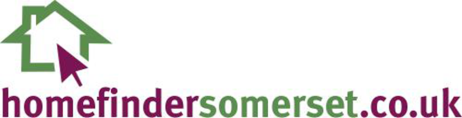 Income & Expenditure FormYou have applied to join the Homefinder Somerset housing register and have indicated that you are experiencing financial difficulties. To ensure you are placed in the correct band and that we have given you all the relevant advice please complete this form in full and return it to Somerset Council.Personal Details Household details: DependantsHousehold details: Non-dependantsIf there are more than two non-dependants please include their details on a separate sheet of paperEmployment statusEmployment details: Main & joint applicant If you are not employed / self-employed go to section 5Wage slips for each job held must be provided for each working person. Weekly pay last four payslips/Fortnightly pay last three payslipsFour-weekly/Monthly pay last two payslips Self-employment details: Main & joint applicant Please give details of the last full six months income and expenditure for self-employment. The date theincome and expenditure starts from Employment details: Non-dependant If you do not have any non-dependents go to section 6Self-employment details: Non-dependantPlease give details of the last full six months income and expenditure for self-employment. The date the income and expenditure is from Other household Income Proof of this income may be requested if it is not paid directly into a bank accountWeekly Discretionary Housing Payment                            Date this payment expiresBank Account & Investment Details: Main & joint applicant Please give details of all bank/building society accounts, savings & investments.Please provide the latest 8 weeks bank statements for each account held. Evidence of other capital held may be requested.Bank Account & Investment Details: Non-dependant Household Debt / Arrears Please detail all of the current debts for the main and joint applicant. Proof of these debts may be requested.Household Expenditure for main & joint applicant Proof of all the expenditure detailed below may be requestedIf you have a mobile phone contract what date is it due to end? If you have a Sky contract what date is it due to end? If you have a broadband/internet contract what date is it due to end? Are you currently working with the Citizens Advice Bureau or any other debt agency? Yes / NoName of agency if not the Citizens Advice BureauI / we declare that to the best of my/ our knowledge, all the information provided on this Income & Expenditure form is accurate and completeMain Applicant Signature                                                                             DateJoint Applicant Signature                                                                              DateLocal Authority dealing with application:Homefinder Somerset reference:Main Applicant:Joint Applicant:Address:	Postcode	Postcode	PostcodeHome Phone No:Mobile Phone No:Email address:Number of children in the household that you or your partner receive child benefit for:Name of anybody other than the main or joint applicant over the age of 18 in the property:Name of anybody other than the main or joint applicant over the age of 18 in the property:Non-dependant 1Non-dependant 2Please tick as appropriateMain Applicant Joint Applicant Non-dep 1Non-dep 2EmployedSelf EmployedUnemployedRetiredOther (please specify)Main Applicant (job 1)Joint Applicant (job 1)Name of employerAddress of employerNet wage (after tax, national insurance and pension payments)££Frequency of wage paymentsPayment methodCash / Cheque / Direct into BankCash / Cheque / Direct into BankMain Applicant (job 2)Joint Applicant (job 2)Name of employerAddress of employerNet wage (after tax, national insurance and pension payments)££Frequency of wage paymentsPayment methodCash / Cheque / Direct into BankCash / Cheque / Direct into BankMain Applicant self-employed as:Main Applicant self-employed as:Joint Applicant self-employed as:Joint Applicant self-employed as:IncomeExpenditureIncomeExpenditureMonth 1££££Month 2££££Month 3££££Month 4  ££££Month 5££££Month 6££££Total££££Non-dependant 1 (job 1)Non-dependant 2 (job 1)Name of employerAddress of employerNet wage (after tax, national insurance and pension payments)££Frequency of wage paymentsPayment methodCash / Cheque / Direct into BankCash / Cheque / Direct into BankNon-dependant 1 (job 2)Non-dependant 2 (job 2)Name of employerAddress of employerNet wage (after tax, national insurance and pension payments)££Frequency of wage paymentsPayment methodCash / Cheque / Direct into BankCash / Cheque / Direct into BankNon-dependant 1 self-employed as:Non-dependant 1 self-employed as:Non-dependant 2  self-employed as:Non-dependant 2  self-employed as:IncomeExpenditureIncomeExpenditureTotalTotalTotalTotalFrequencyMain Applicant Joint Applicant Non-dep 1 Non-dep 2Employers sick pay££££Employers maternity pay££££Universal Credit££££Housing Benefit££££Council Tax Reduction££££Income Support££££Jobseekers Allowance££££Child Benefit££££Child Tax Credits££££Working Tax Credits££££Incapacity / ESA / SSP ££££Maternity Benefit££££Disability Living Allowance / PIP££££Attendance Allowance / PIP££££Carers Allowance££££Child maintenance££££Maintenance££££Student Loan/Grant££££State Retirement Pension££££Pension Credit££££Company Pension££££Private Pension££££Keep / lodging / boarder income££££Sickness / accident insurance income££££Mortgage protection insurance income££££Trust fund income££££Loan payment protection income££££Rental income from land owned££££Rental income from property owned££££Income from investments££££Other State Benefits- please detail belowOther State Benefits- please detail belowOther State Benefits- please detail belowOther State Benefits- please detail belowOther State Benefits- please detail belowOther State Benefits- please detail below££££££££££££Other income to household please detail belowOther income to household please detail belowOther income to household please detail belowOther income to household please detail belowOther income to household please detail belowOther income to household please detail below££££££££££££Main ApplicantMain ApplicantJoint ApplicantJoint ApplicantAccount NoBalance Account NoBalanceCurrent Account££Deposit / Savings Account££Building Society Account££Post Office Account££National Savings££Premium Bonds££Stocks & Shares££Investments (ISA Tessa etc.)££Value of any other property owned or partially own££Value of any other land owned or partially owned££Other capital - please detail belowOther capital - please detail belowOther capital - please detail belowOther capital - please detail belowOther capital - please detail below£3££££££Non-dependant 1Non-dependant 1Non-dependant 2Non-dependant 2Account NoBalance Account NoBalanceCurrent Account££Deposit / Savings Account££Building Society Account££Post Office Account££National Savings££Premium Bonds££Stocks & Shares££Investments (ISA Tessa etc.)££Value of any other property owned or partially own££Value of any other land owned or partially owned££Other capital please detail belowOther capital please detail belowOther capital please detail belowOther capital please detail belowOther capital please detail below£3££££££Money owed that is being repaidTotal OutstandingWeekly PaymentMonthly PaymentFinal Payment DateMortgage arrears£££Rent arrears (current tenancy)£££Rent arrears (previous tenancy)£££Savings for deposit / rent in advance repayments£££Council Tax arrears£££Other Local Authority debt£££Fuel Debts: Gas£££                    Electricity£££                    Other£££Water / sewage debt£££Fixed fines or penalties£££Magistrate / Court fines£££Fine / penalty arrearsCar loan£££Bank loan£££Other secured loan£££Car / Bank / Secured loan arrears£££Credit cards£££Store cards£££Catalogue / mail order£££Hire Purchase £££Hire Purchase arrears£££Credit/store cards/ catalogue/mail order arrears£££Other (please specify below)Other (please specify below)Other (please specify below)Other (please specify below)Other (please specify below)£££Money owed that is not being repaidTotal OutstandingWeekly PaymentMonthly PaymentFinal Payment DateMortgage arrears£££Rent arrears (current tenancy)£££Rent arrears (previous tenancy)£££Savings for deposit / rent in advance repayments£££Council Tax arrears£££Other Local Authority debt£££Fuel Debts: Gas£££                    Electricity£££                    Other£££Water / sewage debt£££Fixed fines or penalties£££Magistrate / Court fines£££Fine / penalty arrearsCar loan£££Bank loan£££Other secured loan£££Car / Bank / Secured loan arrears£££Credit cards£££Store cards£££Catalogue / mail order£££Hire Purchase £££Hire Purchase arrears£££Credit/store cards/ catalogue/mail order arrears£££Other (please specify below)Other (please specify below)Other (please specify below)Other (please specify below)Other (please specify below)£££Weekly PaymentMonthly PaymentMortgage££Mortgage Protection££Life Assurance££Endowment Premium££2nd Mortgage££Rent££Ground Rent££Council Tax££Buildings / Contents Insurance££Gas££Electricity££Water££Other fuel / heating costs££TV Rental££TV Licence££Satellite / Cable TV subscription££Landline telephone££Mobile phone(s) - contract££Mobile phone(s) - PAYG££Internet/Broadband££Car Tax££Car Insurance££Car fuel££Car maintenance (mot/service/tyres)££Bus / taxi / train fares££Groceries & toiletries££Clothing & shoes££Laundry££School meals/meals at work££Prescriptions / Dental / Glasses££Childcare costs££Child's pocket money££Pet costs££Drinking / smoking££Lottery££Entertainment££Savings or Child Trust££Pension Payments (including AVC’s)££Maintenance payments££Other expenditure (specify)££Other expenditure (specify)££